BSA Troop 43Camping and Catamount Adventure Park Trip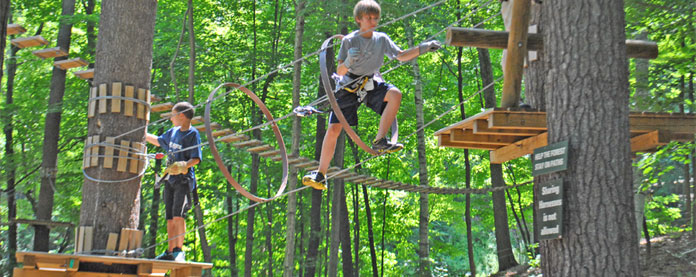 Where: Taconic State Park, Copake Falls, NYWhen: Saturday June 15th – Sunday June 16thCost: Covers Camping Fees, Food and Park Admission	$44 per Scout (Ages 10-11)	$51 per Scout (12+) and AdultRSVP: By June 10th TroopMeeting (No later)or let us know before at outdoortrip43@gmail.com	Permission Slips and payment will be due June 10th.Included: Camping (Location to be determined), All Camp Meals (Lunch Dinner, Breakfast).Entrance to Catamount Adventure Park.What to bring: Camping gear, Swimsuit, Bug/Tick Spray, and lunch money for concessions at park ($10).What to expect at Catamount:FUN!!Catamount Video